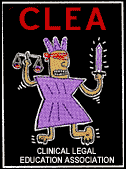 The Clinical Legal Education AssociationAnnouncesThe 2011 New Clinicians ConferenceSunday, June 12th, 2011Seattle University School of LawLaw School AnnexREGISTRATION FORMName:School:Address:Phone:Fax:Email:Years Experience as a Clinical Instructor:Teaching Responsibilities:Brief Background:Check here for a vegetarian/vegan lunch Check here if you need special accommodations Schedule:  The conference will begin at 9:00 am on June 12th and will include dinner that evening sponsored by Seattle University School of Law. Participants can use the same hotel as that for the AALS Workshop, the Sheraton Seattle Hotel. The New Clinicians Conference will take place in the Law School Annex at Seattle University School of Law. Fee: $135.00 If you pre-register by May 20th, (includes all meals).  $160.00 if you register after May 20th, 2011 or at the door.  Checks should be made to CLEA, and mailed to the address below.  Credit cards may be used through a PayPal link found on the CLEA website on the New Clinicians page (cleaweb.org) or at http://law.buffalo.edu/Academic_Programs_And_Research/default.asp?firstlevel=3&filename=formCLEA.  There is a $50.00 cancellation fee.  Note that this conference is separate from the AALS workshop!Registration deadline:  Friday, 20 May 2011.  Registration for the 2011 New Clinician’s Conference will include complimentary membership in CLEA for one year.  FILL OUT REGISTRATION ON-LINE (http://law.buffalo.edu/Academic_Programs_And_Research/default.asp?firstlevel=3&filename=formCLEA) or send this registration form via email, fax or mail to:CLEA New Clinicians Conference 2011c/o Laura McNallyCase Western Reserve University School of LawMilton A. Kramer Law Clinic Center11075 East Blvd.Cleveland, OH 44106Phone: 216.368.2766		Fax: 216.368.5137E-mail: laura.mcnally@case.edu